TERVETULOA  AIVOVERENKIERTOHÄIRIÖIDEN  ENSITIETOPÄIVÄÄN        Tilaisuus on tarkoitettu AVH-sairastuneille ja heidän läheisilleen. Ensitietopäivässä saatte tietoa aivoverenkiertohäiriön (AVH) oireista, hoidosta ja kuntoutuksesta. Tilaisuus on maksuton.Aika: TIISTAI 13.3.2018  klo 12.00 – 16.10Paikka: HATANPÄÄN  PUISTOSAIRAALAN  NEUVOTTELUTILA (K-rakennus) , Hatanpäänpuistokuja 8    (alueen kartta kääntöpuolella)Parkkipaikka tilanne on päiväaikaan valitettavasti huono, joka on hyvä huomioida etukäteen.Järjestäjänä: Tays Hatanpään sairaalan neurologian palveluyksikkö Ilmoittautuminen tilaisuuteen pe 9.3 mennessä puhelimitse tai sähköpostilla: Koordinaattori Päivi Tuomela puh. 044 485 8917  tai paivi.tuomela@pshp.fi. Ilmoittautumisen yhteydessä mainitse osallistujien nimet, puhelinnumero, oletko AVH-sairastunut vai omainen ja erikoisruokavalio.Ohjelma:12:00 – 12.05	Tilaisuuden avaus12:05 – 12.35	Neurologi; Yleistä aivoverenkiertohäiriöistä12:35 – 12:55	Ravitsemusterapeutti; Ravitsevaa ruokaa aivoille12:55 – 13:15	Neuropsykologi; Tiedonkäsittelyn muutokset13:15 – 13:35	Puheterapeutti; Puheen ja nielemisen vaikeus13.35 – 14.05	KAHVI14:05 – 14:30	Sosiaalityöntekijä; Kuntoutujan sosiaaliturva14:30 – 14:50	Fysioterapeutti; Liikkuminen aivoverenkiertohäiriön jälkeen14:50 – 15.10	Toimintaterapeutti; Toimintakyvyn ja arjen muutokset15.10 – 15.30	JALOITTELUTAUKO15:30 – 15:45	Sairaanhoitaja; Kuntouttava hoitotyö osastolla15:45 – 16:00	Kuntoutusohjaaja; Tamperelaisen AVH -kuntoutujan seuranta16:00 – 16:10	Pirkanmaan AVH-yhdistys 16:10		Tilaisuuden päätösLämpimästi tervetuloa!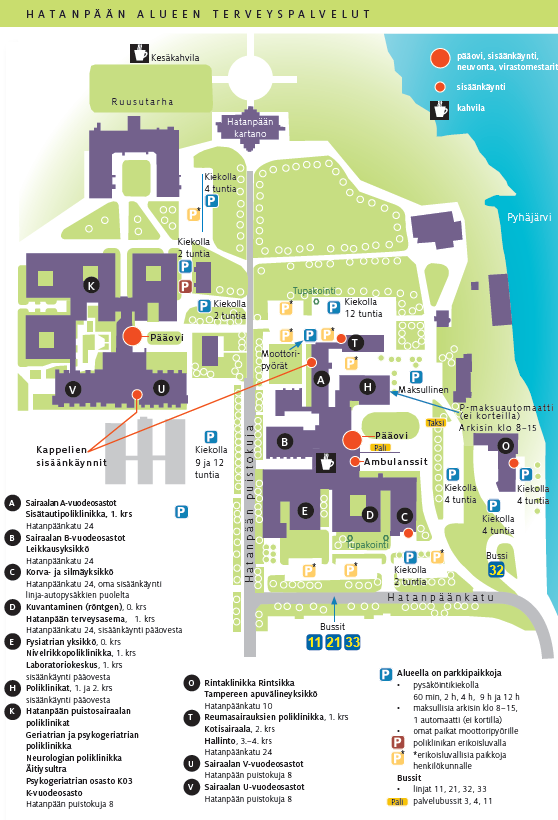 